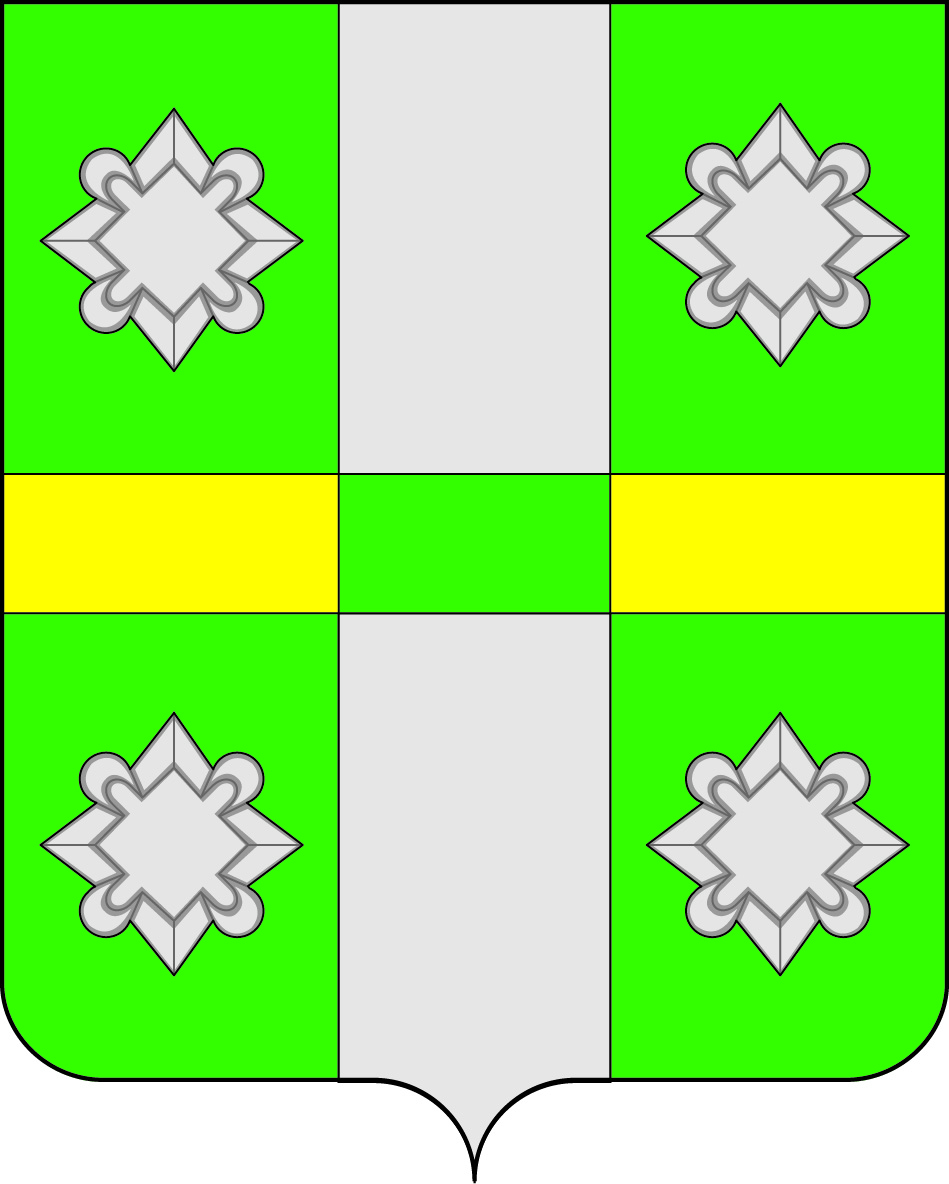 Российская ФедерацияИркутская  областьДУМАГородского поселенияТайтурского муниципального образованияРЕШЕНИЕ-ПРОЕКТ          От 27.06.2018г.                                                                     №                          п. ТайтуркаО внесении изменений в Решение Думы городского поселения Тайтурского муниципального образования от 27.10.2017г. № 8 «Об утверждении земельного налога»        В связи с приведением в соответствие с главой  31 Налогового Кодекса Российской Федерации, руководствуясь ст. ст. 31, 47 Устава городского поселения Тайтурского муниципального образования,  Дума РЕШИЛА:Внести изменения в Решение Думы городского поселения Тайтурского муниципального образования от 27.10.2017г. № 8 «Об утверждении земельного налога»:«ПОЛОЖЕНИЕ о земельном налоге на территории городского поселения Тайтурского муниципального образования» читать в новой редакции (приложение). Ведущему специалисту по кадровым вопросам и делопроизводству К.В. Гребневой опубликовать настоящее Решение в газете «НОВОСТИ» и разместить на официальном сайте городского поселения Тайтурского муниципального образования (http://taiturka.irkmo.ru) в информационно-телекоммуникационной сети «Интернет».  Председатель Думыгородского поселенияТайтурского муниципальногообразования                                                                           Л.А. ЧирковаГлава городского поселенияТайтурского муниципальногообразования                                                                           С.В. БуяковПриложениек решению Думы городского поселенияТайтурского муниципального образования№  от 27.06.2018г. ПОЛОЖЕНИЕ о земельном налоге на территории городского поселения Тайтурского муниципального образованияОбщие положенияНастоящим Положением в соответствии с Налоговым кодексом Российской Федерации на территории городского поселения Тайтурского муниципального образования определяются ставки земельного налога. В отношении налогоплательщиков-организаций определяются порядок и сроки уплаты налога.Налоговые ставки2.1. Налоговые ставки устанавливаются в пределах, установленных главой 31 Налогового Кодекса Российской Федерации:1) 0,3 % от  налоговой базы в отношении земельных участков:- отнесённых к землям сельскохозяйственного назначения или к землям в составе зон сельскохозяйственного использования в населенных пунктах и используемых для сельскохозяйственного производства;- занятых жилищным фондом и объектами инженерной инфраструктуры жилищно-коммунального комплекса (за исключением доли в праве на земельный участок, приходящийся на объект, не относящийся к жилищному фонду и к объектам инженерной инфраструктуры жилищно-коммунального комплекса) или приобретенных (предоставленных) для жилищного строительства;- приобретенных (предоставленных) для личного подсобного хозяйства, садоводства, огородничества или животноводства, а также дачного хозяйства;- ограниченных в обороте в соответствии с законодательством Российской Федерации, предоставленных для обеспечения обороны, безопасности и таможенных нужд.2) 1,5 % от  налоговой базы в отношении прочих земельных участков.3. Порядок и сроки уплаты налога и авансовых платежей по налогу3.1. Налог, подлежащий уплате по истечении налогового периода уплачивается налогоплательщиками - организациями не позднее 10 февраля года, следующего за истекшим налоговым периодом (за минусом ранее уплаченных авансовых платежей).- физическими лицами – в сроки, установленные ч. 1 ст. 397 Налогового кодекса Российской Федерации.3.2. Отчетными периодами для налогоплательщиков - организаций признаются первый, второй и третий квартал календарного года. 3.3. Налогоплательщики - организации уплачивают авансовые платежи по налогу не позднее последнего числа месяца, следующего за истекшим отчётным периодом, в размере произведения соответствующей налоговой базы и одной четвертой соответствующей налоговой ставки.3.4. Сумма налога, подлежащая уплате в бюджет по итогам налогового период, определяется налогоплательщиками, являющимися организациями, как  разница между суммой налога, исчисленной в соответствии с пунктом 1 с. 396 Налогового кодекса РФ, и суммами подлежащих уплате в течение налогового периода авансовых платежей по налогу.